Publicado en Málaga el 10/05/2018 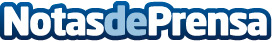 La Clínica Dental Fojo y Pierini informa de las ventajas de la técnica All-On-FourEl centro odontológico Fojo y Pierini es el primer centro en Torremolinos (Málaga) acreditado  por Nobel Biocare, marca mundial líder en el sector implantológico, para la realización de la técnica All-On-FourDatos de contacto:Rubén Santaella (RubénSantaealla.es)Diseño y posicionamiento de páginas web615 33 69 60Nota de prensa publicada en: https://www.notasdeprensa.es/la-clinica-dental-fojo-y-pierini-informa-de_1 Categorias: Medicina Andalucia Otras ciencias Odontología http://www.notasdeprensa.es